Essentialism: The Disciplined Pursuit of LessLearn to Discern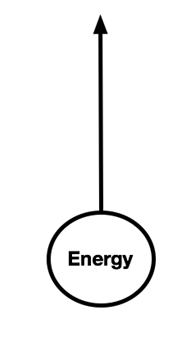 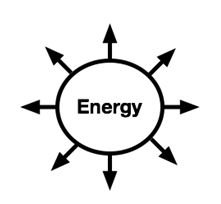 Three questions: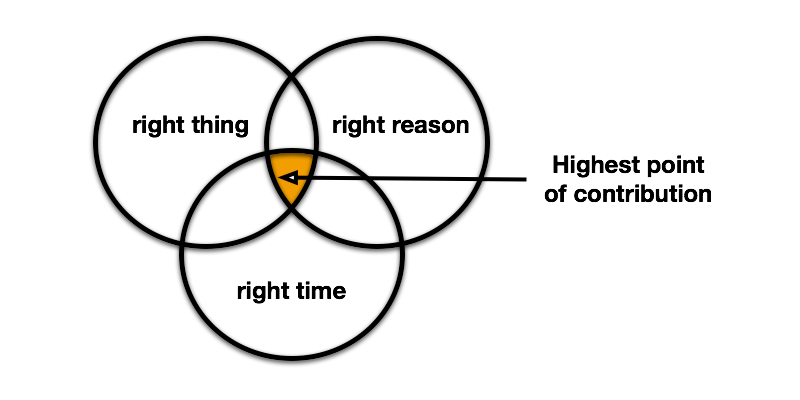 1. What are we deeply passionate about?2. What taps into our collective talents? 3. What meets a significant need at Stevenson University?                                                                                                                                 Adapted from McKeown, G. (2014). Essentialism: The disciplined pursuit of less. New York, NY: Crown Publishing GroupCommunity Collaboration ActivityThink-Pair-Share Step 1: Individually, brainstorm three problems that you experience in your center/office/department/etc… that you have not been able to easily solve..Step 2: Pair up with a partner, explain problem(s) and discuss possible long term solutions. Step 3: Share with a small group and discuss possible internal or external partnerships to implement the solution(s). 